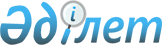 Мәслихаттың 2019 жылғы 30 желтоқсандағы № 291 "Арқалық қаласының 2020-2022 жылдарға арналған бюджеті туралы" шешіміне өзгерістер енгізу туралы
					
			Мерзімі біткен
			
			
		
					Қостанай облысы Арқалық қаласы мәслихатының 2020 жылғы 15 қыркүйектегі № 340 шешімі. Қостанай облысының Әділет департаментінде 2020 жылғы 18 қыркүйекте № 9458 болып тіркелді. Мерзімі өткендіктен қолданыс тоқтатылды
      2008 жылғы 4 желтоқсандағы Қазақстан Республикасы Бюджет кодексінің 106-бабына сәйкес Арқалық қалалық мәслихаты ШЕШІМ ҚАБЫЛДАДЫ:
      1. Мәслихаттың "Арқалық қаласының 2020-2022 жылдарға арналған бюджеті туралы" 2019 жылғы 30 желтоқсандағы № 291 шешіміне (2019 жылғы 31 желтоқсанда Қазақстан Республикасы нормативтік құқықтық актілерінің эталондық бақылау банкінде жарияланған, Нормативтік құқықтық актілерді мемлекеттік тіркеу тізілімінде № 8852 болып тіркелген) мынадай өзгерістер енгізілсін:
      көрсетілген шешімнің 1-тармағы жаңа редакцияда жазылсын:
      "1. Арқалық қаласының 2020-2022 жылдарға арналған бюджеті тиісінше 1, 2, 3-қосымшаларға сәйкес, оның ішінде 2020 жылға мынадай көлемдерде бекітілсін:
      1) кірістер – 13449592,4 мың теңге, оның ішінде:
      салықтық түсімдер бойынша – 1893798,0 мың теңге;
      салықтық емес түсімдер бойынша – 25661,0 мың теңге;
      негізгі капиталды сатудан түсетін түсімдер бойынша – 52483,0 мың теңге;
      трансферттер түсімі бойынша – 11477650,4 мың теңге, оның ішінде субвенциялардың көлемі – 2927676,0 мың теңге;
      2) шығындар – 13744738,3 мың теңге;
      3) таза бюджеттік кредиттеу – 11624,0 мың теңге:
      бюджеттік кредиттер - 19883,0 мың теңге;
      бюджеттік кредиттерді өтеу - 8259,0 мың теңге;
      4) қаржы активтерімен операциялар бойынша сальдо – 51330,0 мың теңге:
      қаржы активтерін сатып алу – 51330,0 мың теңге;
      5) бюджет тапшылығы (профициті) – -358099,9 мың теңге;
      6) бюджет тапшылығын қаржыландыру (профицитін пайдалану) – 358099,9 мың теңге:
      қарыздар түсімі – 227316,7 мың теңге;
      қарыздарды өтеу – 8259,1 мың теңге;
      бюджет қаражатының пайдаланылатын қалдықтары – 139042,3 мың теңге.";
      көрсетілген шешімнің 5-тармағы жаңа редакцияда жазылсын:
      "5. 2020 жылға арналған қала бюджетінде республикалық бюджеттен ағымдағы нысаналы трансферттер көлемі 1315500,0 мың теңге сомасында көзделгені ескерілсін.";
      көрсетілген шешімнің 6-тармағы жаңа редакцияда жазылсын:
      "6. 2020 жылға арналған қала бюджетінде облыстық бюджеттен ағымдағы нысаналы трансферттер көлемі 2709662,4 мың теңге сомасында көзделгені ескерілсін.";
      көрсетілген шешімнің 1-қосымшасы осы шешімнің қосымшасына сәйкес жаңа редакцияда жазылсын.
      2. Осы шешім 2020 жылғы 1 қаңтардан бастап қолданысқа енгізіледі. Арқалық қаласының 2020 жылға арналған бюджетi
					© 2012. Қазақстан Республикасы Әділет министрлігінің «Қазақстан Республикасының Заңнама және құқықтық ақпарат институты» ШЖҚ РМК
				
      Сессия төрағасы 

А. Ерденов

      Арқалық қалалық мәслихатының хатшысы 

Г. Елтебаева
Арқалық қалалық
мәслихатының
2020 жылғы 15 қыркүйектегі
№ 340 шешіміне
қосымшаАрқалық қалалық
мәслихатының
2019 жылғы 30 желтоқсандағы
№ 291 шешіміне
1-қосымша
Санаты
Санаты
Санаты
Санаты
Санаты
Сомасы, мың теңге
Сыныбы
Сыныбы
Сыныбы
Сыныбы
Сомасы, мың теңге
Кіші сыныбы
Кіші сыныбы
Кіші сыныбы
Сомасы, мың теңге
Атауы
Атауы
Сомасы, мың теңге
І. Кiрiстер
І. Кiрiстер
13 449 592,4
1
Салықтық түсімдер
Салықтық түсімдер
1 893 798,0
01
Табыс салығы
Табыс салығы
830 586,0
1
Корпоративтік табыс салығы
Корпоративтік табыс салығы
180 970,0
2
Жеке табыс салығы
Жеке табыс салығы
649 616,0
03
Әлеуметтiк салық
Әлеуметтiк салық
569 982,0
1
Әлеуметтік салық
Әлеуметтік салық
569 982,0
04
Меншiкке салынатын салықтар
Меншiкке салынатын салықтар
443 216,0
1
Мүлiкке салынатын салықтар
Мүлiкке салынатын салықтар
390 024,0
3
Жер салығы
Жер салығы
11 289,0
4
Көлiк құралдарына салынатын салық
Көлiк құралдарына салынатын салық
40 403,0
5
Бірыңғай жер салығы
Бірыңғай жер салығы
1 500,0
05
Тауарларға, жұмыстарға және қызметтерге салынатын iшкi салықтар
Тауарларға, жұмыстарға және қызметтерге салынатын iшкi салықтар
46 132,0
2
Акциздер
Акциздер
3 791,0
3
Табиғи және басқа да ресурстарды пайдаланғаны үшiн түсетiн түсiмдер
Табиғи және басқа да ресурстарды пайдаланғаны үшiн түсетiн түсiмдер
27 563,0
4
Кәсiпкерлiк және кәсiби қызметтi жүргiзгенi үшiн алынатын алымдар
Кәсiпкерлiк және кәсiби қызметтi жүргiзгенi үшiн алынатын алымдар
14 506,0
5
Ойын бизнесіне салық
Ойын бизнесіне салық
272,0
07
Басқа да салықтар
Басқа да салықтар
106,0
1
Басқа да салықтар
Басқа да салықтар
106,0
08
Заңдық маңызы бар әрекеттерді жасағаны және (немесе) оған уәкілеттігі бар мемлекеттік органдар немесе лауазымды адамдар құжаттар бергені үшін алынатын міндетті төлемдер
Заңдық маңызы бар әрекеттерді жасағаны және (немесе) оған уәкілеттігі бар мемлекеттік органдар немесе лауазымды адамдар құжаттар бергені үшін алынатын міндетті төлемдер
3 776,0
1
Мемлекеттік баж
Мемлекеттік баж
3 776,0
2
Салықтық емес түсiмдер
Салықтық емес түсiмдер
25 661,0
01
Мемлекеттік меншіктен түсетін кірістер
Мемлекеттік меншіктен түсетін кірістер
11 561,0
1
Мемлекеттік кәсіпорындардың таза кірісі бөлігінің түсімдері
Мемлекеттік кәсіпорындардың таза кірісі бөлігінің түсімдері
137,0
4
Мемлекет меншігінде тұрған, заңды тұлғалардағы қатысу үлесіне кірістер
Мемлекет меншігінде тұрған, заңды тұлғалардағы қатысу үлесіне кірістер
35,0
5
Мемлекет меншігіндегі мүлікті жалға беруден түсетін кірістер
Мемлекет меншігіндегі мүлікті жалға беруден түсетін кірістер
11 347,0
9
Мемлекет меншігінен түсетін басқа да кірістер 
Мемлекет меншігінен түсетін басқа да кірістер 
42,0
06
Басқа да салықтық емес түсiмдер
Басқа да салықтық емес түсiмдер
14 100,0
1
Басқа да салықтық емес түсiмдер
Басқа да салықтық емес түсiмдер
14 100,0
3
Негізгі капиталды сатудан түсетін түсімдер
Негізгі капиталды сатудан түсетін түсімдер
52 483,0
01
Мемлекеттік мекемелерге бекітілген мемлекеттік мүлікті сату
Мемлекеттік мекемелерге бекітілген мемлекеттік мүлікті сату
36 489,0
1
Мемлекеттік мекемелерге бекітілген мемлекеттік мүлікті сату
Мемлекеттік мекемелерге бекітілген мемлекеттік мүлікті сату
36 489,0
03
Жердi және материалдық емес активтердi сату
Жердi және материалдық емес активтердi сату
15 994,0
1
Жерді сату
Жерді сату
7 404,0
2
Материалдық емес активтерді сату
Материалдық емес активтерді сату
8 590,0
4
Трансферттердің түсімдері
Трансферттердің түсімдері
11 477 650,4
01
Төмен тұрған мемлекеттiк басқару органдарынан трансферттер 
Төмен тұрған мемлекеттiк басқару органдарынан трансферттер 
40,4
3
Аудандық маңызы бар қалалардың, ауылдардың, кенттердің, ауылдық округтардың бюджеттерінен трансферттер
Аудандық маңызы бар қалалардың, ауылдардың, кенттердің, ауылдық округтардың бюджеттерінен трансферттер
40,4
02
Мемлекеттiк басқарудың жоғары тұрған органдарынан түсетiн трансферттер
Мемлекеттiк басқарудың жоғары тұрған органдарынан түсетiн трансферттер
11 477 610,0
2
Облыстық бюджеттен түсетiн трансферттер
Облыстық бюджеттен түсетiн трансферттер
11 477 610,0
Функционалдық топ
Функционалдық топ
Функционалдық топ
Функционалдық топ
Функционалдық топ
Сомасы, мың теңге
Кіші функция
Кіші функция
Кіші функция
Кіші функция
Сомасы, мың теңге
Бюджеттік бағдарламалардың әкiмшісі
Бюджеттік бағдарламалардың әкiмшісі
Бюджеттік бағдарламалардың әкiмшісі
Сомасы, мың теңге
Бағдарлама
Бағдарлама
Сомасы, мың теңге
Атауы
Сомасы, мың теңге
ІІ. Шығындар
13 744 738,3
01
Жалпы сипаттағы мемлекеттiк қызметтер 
346 972,0
1
Мемлекеттiк басқарудың жалпы функцияларын орындайтын өкiлдi, атқарушы және басқа органдар
253 439,0
112
Аудан (облыстық маңызы бар қала) мәслихатының аппараты
23 859,0
001
Аудан (облыстық маңызы бар қала) мәслихатының қызметін қамтамасыз ету жөніндегі қызметтер
23 859,0
122
Аудан (облыстық маңызы бар қала) әкімінің аппараты
229 580,0
001
Аудан (облыстық маңызы бар қала) әкімінің қызметін қамтамасыз ету жөніндегі қызметтер
221 792,0
003
Мемлекеттік органның күрделі шығыстары
5 721,0
009
Ведомстволық бағыныстағы мемлекеттік мекемелер мен ұйымдардың күрделі шығыстары
2 067,0
2
Қаржылық қызмет
38 933,0
452
Ауданның (облыстық маңызы бар қаланың) қаржы бөлімі
38 933,0
001
Ауданның (облыстық маңызы бар қаланың) бюджетін орындау және коммуналдық меншігін басқару саласындағы мемлекеттік саясатты іске асыру жөніндегі қызметтер
31 246,0
003
Салық салу мақсатында мүлікті бағалауды жүргізу
1 384,0
010
Жекешелендіру, коммуналдық меншікті басқару, жекешелендіруден кейінгі қызмет және осыған байланысты дауларды реттеу 
2 614,0
113
Төменгі тұрған бюджеттерге берілетін нысаналы ағымдағы трансферттер
3 689,0
5
Жоспарлау және статистикалық қызмет
20 869,0
453
Ауданның (облыстық маңызы бар қаланың) экономика және бюджеттік жоспарлау бөлімі
20 869,0
001
Экономикалық саясатты, мемлекеттік жоспарлау жүйесін қалыптастыру және дамыту саласындағы мемлекеттік саясатты іске асыру жөніндегі қызметтер
20 869,0
9
Жалпы сипаттағы өзге де мемлекеттiк қызметтер
33 731,0
492
Ауданның (облыстық маңызы бар қаланың) тұрғын үй-коммуналдық шаруашылығы, жолаушылар көлігі, автомобиль жолдары және тұрғын үй инспекциясы бөлімі
33 731,0
001
Жергілікті деңгейде тұрғын үй-коммуналдық шаруашылық, жолаушылар көлігі, автомобиль жолдары және тұрғын үй инспекциясы саласындағы мемлекеттік саясатты іске асыру жөніндегі қызметтер
31 934,0
013
Мемлекеттік органның күрделі шығыстары
143,0
067
Ведомстволық бағыныстағы мемлекеттік мекемелер мен ұйымдардың күрделі шығыстары
1 654,0
02
Қорғаныс
30 849,0
1
Әскери мұқтаждар
12 060,0
122
Аудан (облыстық маңызы бар қала) әкімінің аппараты
12 060,0
005
Жалпыға бірдей әскери міндетті атқару шеңберіндегі іс-шаралар
12 060,0
2
Төтенше жағдайлар жөнiндегi жұмыстарды ұйымдастыру
18 789,0
122
Аудан (облыстық маңызы бар қала) әкімінің аппараты
18 789,0
006
Аудан (облыстық маңызы бар қала) ауқымындағы төтенше жағдайлардың алдын алу және оларды жою
18 789,0
03
Қоғамдық тәртіп, қауіпсіздік, құқықтық, сот, қылмыстық-атқару қызметі
6 939,0
9
Қоғамдық тәртіп және қауіпсіздік саласындағы басқа да қызметтер
6 939,0
492
Ауданның (облыстық маңызы бар қаланың) тұрғын үй-коммуналдық шаруашылығы, жолаушылар көлігі, автомобиль жолдары және тұрғын үй инспекциясы бөлімі
6 939,0
021
Елдi мекендерде жол қозғалысы қауiпсiздiгін қамтамасыз ету
6 939,0
04
Бiлiм беру
4 542 063,7
1
Мектепке дейiнгi тәрбие және оқыту
421 123,0
464
Ауданның (облыстық маңызы бар қаланың) білім бөлімі
421 123,0
009
Мектепке дейінгі тәрбие мен оқыту ұйымдарының қызметін қамтамасыз ету
233 436,0
040
Мектепке дейінгі білім беру ұйымдарында мемлекеттік білім беру тапсырысын іске асыруға
187 687,0
2
Бастауыш, негізгі орта және жалпы орта білім беру
3 935 679,7
464
Ауданның (облыстық маңызы бар қаланың) білім бөлімі
3 869 689,7
003
Жалпы білім беру
3 628 445,7
006
Балаларға қосымша білім беру
241 244,0
465
Ауданның (облыстық маңызы бар қаланың) дене шынықтыру және спорт бөлімі
65 990,0
017
Балалар мен жасөспірімдерге спорт бойынша қосымша білім беру
65 990,0
9
Бiлiм беру саласындағы өзге де қызметтер
185 261,0
464
Ауданның (облыстық маңызы бар қаланың) білім бөлімі
185 261,0
001
Жергілікті деңгейде білім беру саласындағы мемлекеттік саясатты іске асыру жөніндегі қызметтер
12 538,0
005
Ауданның (облыстық маңызы бар қаланың) мемлекеттік білім беру мекемелер үшін оқулықтар мен оқу-әдiстемелiк кешендерді сатып алу және жеткізу
60 617,0
007
Аудандық (қалалық) ауқымдағы мектеп олимпиадаларын және мектептен тыс іс-шараларды өткiзу
3 511,0
015
Жетім баланы (жетім балаларды) және ата-аналарының қамқорынсыз қалған баланы (балаларды) күтіп-ұстауға қамқоршыларға (қорғаншыларға) ай сайынға ақшалай қаражат төлемі
18 272,0
067
Ведомстволық бағыныстағы мемлекеттік мекемелер мен ұйымдардың күрделі шығыстары
78 202,0
113
Төменгі тұрған бюджеттерге берілетін нысаналы ағымдағы трансферттер
12 121,0
06
Әлеуметтiк көмек және әлеуметтiк қамсыздандыру
783 204,9
1
Әлеуметтiк қамсыздандыру
296 027,0
451
Ауданның (облыстық маңызы бар қаланың) жұмыспен қамту және әлеуметтік бағдарламалар бөлімі
295 769,0
005
Мемлекеттік атаулы әлеуметтік көмек 
295 769,0
464
Ауданның (облыстық маңызы бар қаланың) білім бөлімі
258,0
030
Патронат тәрбиешілерге берілген баланы (балаларды) асырап бағу
258,0
2
Әлеуметтiк көмек
401 275,9
451
Ауданның (облыстық маңызы бар қаланың) жұмыспен қамту және әлеуметтік бағдарламалар бөлімі
401 275,9
002
Жұмыспен қамту бағдарламасы
174 175,0
006
Тұрғын үйге көмек көрсету
9 422,0
007
Жергілікті өкілетті органдардың шешімі бойынша мұқтаж азаматтардың жекелеген топтарына әлеуметтік көмек
23 168,9
010
Үйден тәрбиеленіп оқытылатын мүгедек балаларды материалдық қамтамасыз ету
1 909,0
013
Белгіленген тұрғылықты жері жоқ тұлғаларды әлеуметтік бейімдеу
70 800,0
014
Мұқтаж азаматтарға үйде әлеуметтiк көмек көрсету
49 619,0
015
Зейнеткерлер мен мүгедектерге әлеуметтiк қызмет көрсету аумақтық орталығы
27 468,0
017
Оңалтудың жеке бағдарламасына сәйкес мұқтаж мүгедектердi мiндеттi гигиеналық құралдармен қамтамасыз ету, қозғалуға қиындығы бар бірінші топтағы мүгедектерге жеке көмекшінің және есту бойынша мүгедектерге қолмен көрсететiн тіл маманының қызметтерін ұсыну
10 905,0
023
Жұмыспен қамту орталықтарының қызметін қамтамасыз ету
33 809,0
9
Әлеуметтiк көмек және әлеуметтiк қамтамасыз ету салаларындағы өзге де қызметтер
85 902,0
451
Ауданның (облыстық маңызы бар қаланың) жұмыспен қамту және әлеуметтік бағдарламалар бөлімі
85 902,0
001
Жергілікті деңгейде халық үшін әлеуметтік бағдарламаларды жұмыспен қамтуды қамтамасыз етуді іске асыру саласындағы мемлекеттік саясатты іске асыру жөніндегі қызметтер
50 388,0
011
Жәрдемақыларды және басқа да әлеуметтік төлемдерді есептеу, төлеу мен жеткізу бойынша қызметтерге ақы төлеу
4 094,0
050
Қазақстан Республикасында мүгедектердің құқықтарын қамтамасыз етуге және өмір сүру сапасын жақсарту
18 682,0
054
Үкіметтік емес ұйымдарда мемлекеттік әлеуметтік тапсырысты орналастыру
12 738,0
07
Тұрғын үй-коммуналдық шаруашылық
2 725 342,3
1
Тұрғын үй шаруашылығы
135 341,0
472
Ауданның (облыстық маңызы бар қаланың) құрылыс, сәулет және қала құрылысы бөлiмi
500,0
003
Коммуналдық тұрғын үй қорының тұрғын үйін жобалау және (немесе) салу, реконструкциялау
500,0
492
Ауданның (облыстық маңызы бар қаланың) тұрғын үй-коммуналдық шаруашылығы, жолаушылар көлігі, автомобиль жолдары және тұрғын үй инспекциясы бөлімі
134 841,0
003
Мемлекеттік тұрғын үй қорын сақтауды үйымдастыру
29 454,0
004
Азаматтардың жекелеген санаттарын тұрғын үймен қамтамасыз ету
4 611,0
049
Көп пәтерлі тұрғын үйлерде энергетикалық аудит жүргізу
456,0
070
Қазақстан Республикасында төтенше жағдай режимінде коммуналдық қызметтерге ақы төлеу бойынша халықтың төлемдерін өтеу
100 320,0
2
Коммуналдық шаруашылық
2 505 837,3
472
Ауданның (облыстық маңызы бар қаланың) құрылыс, сәулет және қала құрылысы бөлімі
315 499,3
005
Коммуналдық шаруашылығын дамыту
2 016,0
006
Сумен жабдықтау және су бұру жүйесін дамыту
290 320,3
058
Елді мекендердегі сумен жабдықтау және су бұру жүйелерін дамыту
23 163,0
492
Ауданның (облыстық маңызы бар қаланың) тұрғын үй-коммуналдық шаруашылығы, жолаушылар көлігі, автомобиль жолдары және тұрғын үй инспекциясы бөлімі
2 190 338,0
011
Шағын қалаларды жылумен жабдықтауды үздіксіз қамтамасыз ету
2 170 338,0
026
Ауданның (облыстық маңызы бар қаланың) коммуналдық меншігіндегі жылу желілерін пайдалануды ұйымдастыру
20 000,0
3
Елді-мекендерді көркейту
84 164,0
492
Ауданның (облыстық маңызы бар қаланың) тұрғын үй-коммуналдық шаруашылығы, жолаушылар көлігі, автомобиль жолдары және тұрғын үй инспекциясы бөлімі
84 164,0
015
Елдi мекендердегі көшелердi жарықтандыру
19 848,0
016
Елдi мекендердiң санитариясын қамтамасыз ету
7 687,0
017
Жерлеу орындарын ұстау және туыстары жоқ адамдарды жерлеу
2 690,0
018
Елдi мекендердi абаттандыру және көгалдандыру
53 939,0
08
Мәдениет, спорт, туризм және ақпараттық кеңістiк
369 269,0
1
Мәдениет саласындағы қызмет
177 997,8
455
Ауданның (облыстық маңызы бар қаланың) мәдениет және тілдерді дамыту бөлімі
177 997,8
003
Мәдени-демалыс жұмысын қолдау
177 997,8
2
Спорт
65 711,0
465
Ауданның (облыстық маңызы бар қаланың) дене шынықтыру және спорт бөлімі
65 711,0
001
Жергілікті деңгейде дене шынықтыру және спорт саласындағы мемлекеттік саясатты іске асыру жөніндегі қызметтер
12 902,0
004
Мемлекеттік органның күрделі шығыстары
1 042,0
005
Ұлттық және бұқаралық спорт түрлерін дамыту
43 605,0
006
Аудандық (облыстық маңызы бар қалалық) деңгейде спорттық жарыстар өткiзу
2 841,0
007
Әртүрлi спорт түрлерi бойынша аудан (облыстық маңызы бар қала) құрама командаларының мүшелерiн дайындау және олардың облыстық спорт жарыстарына қатысуы
5 321,0
3
Ақпараттық кеңiстiк
76 565,0
455
Ауданның (облыстық маңызы бар қаланың) мәдениет және тілдерді дамыту бөлімі
56 568,0
006
Аудандық (қалалық) кiтапханалардың жұмыс iстеуi
46 480,0
007
Мемлекеттік тілді және Қазақстан халқының басқа да тілдерін дамыту
10 088,0
456
Ауданның (облыстық маңызы бар қаланың) ішкі саясат бөлімі
19 997,0
002
Мемлекеттік ақпараттық саясат жүргізу жөніндегі қызметтер
19 997,0
9
Мәдениет, спорт, туризм және ақпараттық кеңiстiктi ұйымдастыру жөнiндегi өзге де қызметтер
48 995,2
455
Ауданның (облыстық маңызы бар қаланың) мәдениет және тілдерді дамыту бөлімі
16 554,2
001
Жергілікті деңгейде тілдерді және мәдениетті дамыту саласындағы мемлекеттік саясатты іске асыру жөніндегі қызметтер
15 465,0
032
Ведомстволық бағыныстағы мемлекеттік мекемелер мен ұйымдардың күрделі шығыстары
1 089,2
456
Ауданның (облыстық маңызы бар қаланың) ішкі саясат бөлімі
32 441,0
001
Жергілікті деңгейде ақпарат, мемлекеттілікті нығайту және азаматтардың әлеуметтік сенімділігін қалыптастыру саласында мемлекеттік саясатты іске асыру жөніндегі қызметтер
13 922,0
003
Жастар саясаты саласында іс-шараларды іске асыру
18 519,0
09
Отын-энергетика кешенi және жер қойнауын пайдалану
4 130 066,0
1
Отын және энергетика
4 130 066,0
492
Ауданның (облыстық маңызы бар қаланың) тұрғын үй-коммуналдық шаруашылығы, жолаушылар көлігі, автомобиль жолдары және тұрғын үй инспекциясы бөлімі
4 130 066,0
019
Жылу-энергетикалық жүйені дамыту
4 130 066,0
10
Ауыл, су, орман, балық шаруашылығы, ерекше қорғалатын табиғи аумақтар, қоршаған ортаны және жануарлар дүниесін қорғау, жер қатынастары
49 610,6
1
Ауыл шаруашылығы
26 225,6
462
Ауданның (облыстық маңызы бар қаланың) ауыл шаруашылығы бөлімі
21 375,0
001
Жергілікті деңгейде ауыл шаруашылығы саласындағы мемлекеттік саясатты іске асыру жөніндегі қызметтер
21 375,0
473
Ауданның (облыстық маңызы бар қаланың) ветеринария бөлімі
4 850,6
001
Жергілікті деңгейде ветеринария саласындағы мемлекеттік саясатты іске асыру жөніндегі қызметтер
4 850,6
6
Жер қатынастары
17 108,0
463
Ауданның (облыстық маңызы бар қаланың) жер қатынастары бөлімі
17 108,0
001
Аудан (облыстық маңызы бар қала) аумағында жер қатынастарын реттеу саласындағы мемлекеттік саясатты іске асыру жөніндегі қызметтер
14 097,0
006
Аудандардың, облыстық маңызы бар, аудандық маңызы бар қалалардың, кенттердiң, ауылдардың, ауылдық округтердiң шекарасын белгiлеу кезiнде жүргiзiлетiн жерге орналастыру
3 011,0
9
Ауыл, су, орман, балық шаруашылығы, қоршаған ортаны қорғау және жер қатынастары саласындағы басқа да қызметтер
6 277,0
453
Ауданның (облыстық маңызы бар қаланың) экономика және бюджеттік жоспарлау бөлімі
6 277,0
099
Мамандарға әлеуметтік қолдау көрсету жөніндегі шараларды іске асыру
6 277,0
11
Өнеркәсіп, сәулет, қала құрылысы және құрылыс қызметі
30 492,0
2
Сәулет, қала құрылысы және құрылыс қызметі
30 492,0
472
Ауданның (облыстық маңызы бар қаланың) құрылыс, сәулет және қала құрылысы бөлімі
30 492,0
001
Жергілікті деңгейде құрылыс, сәулет және қала құрылысы саласындағы мемлекеттік саясатты іске асыру жөніндегі қызметтер
30 425,0
015
Мемлекеттік органның күрделі шығыстары
67,0
12
Көлiк және коммуникация
269 509,8
1
Автомобиль көлiгi
269 509,8
492
Ауданның (облыстық маңызы бар қаланың) тұрғын үй-коммуналдық шаруашылығы, жолаушылар көлігі, автомобиль жолдары және тұрғын үй инспекциясы бөлімі
269 509,8
023
Автомобиль жолдарының жұмыс істеуін қамтамасыз ету
61 538,0
025
Көлiк инфрақұрылымының басым жобаларын іске асыру
1 000,0
045
Аудандық маңызы бар автомобиль жолдарын және елді-мекендердің көшелерін күрделі және орташа жөндеу
206 971,8
13
Басқалар
188 340,4
3
Кәсiпкерлiк қызметтi қолдау және бәсекелестікті қорғау
149 635,0
469
Ауданның (облыстық маңызы бар қаланың) кәсіпкерлік бөлімі
12 120,0
001
Жергілікті деңгейде кәсіпкерлікті дамыту саласындағы мемлекеттік саясатты іске асыру жөніндегі қызметтер
12 120,0
472
Ауданның (облыстық маңызы бар қаланың) құрылыс, сәулет және қала құрылысы бөлімі
137 515,0
026
"Бизнестің жол картасы-2025" бизнесті қолдау мен дамытудың мемлекеттік бағдарламасы шеңберінде индустриялық инфрақұрылымды дамыту
137 515,0
9
Басқалар
38 705,4
452
Ауданның (облыстық маңызы бар қаланың) қаржы бөлімі
38 705,4
012
Ауданның (облыстық маңызы бар қаланың) жергілікті атқарушы органының резерві 
38 705,4
14
Борышқа қызмет көрсету
9,0
1
Борышқа қызмет көрсету
9,0
452
Ауданның (облыстық маңызы бар қаланың) қаржы бөлімі
9,0
013
Жергілікті атқарушы органдардың облыстық бюджеттен қарыздар бойынша сыйақылар мен өзге де төлемдерді төлеу бойынша борышына қызмет көрсету
9,0
15
Трансферттер
272 070,6
1
Трансферттер
272 070,6
452
Ауданның (облыстық маңызы бар қаланың) қаржы бөлімі
272 070,6
006
Пайдаланылмаған (толық пайдаланылмаған) нысаналы трансферттерді қайтару
9 168,5
038
Субвенциялар
239 679,0
054
Қазақстан Республикасының Ұлттық қорынан берілетін нысаналы трансферт есебінен республикалық бюджеттен бөлінген пайдаланылмаған (түгел пайдаланылмаған) нысаналы трансферттердің сомасын қайтару
23 223,1
IІІ. Таза бюджеттік кредиттеу
11 624,0
Бюджеттік кредиттер
19 883,0
10
Ауыл, су, орман, балық шаруашылығы, ерекше қорғалатын табиғи аумақтар, қоршаған ортаны және жануарлар дүниесін қорғау, жер қатынастары
19 883,0
9
Ауыл, су, орман, балық шаруашылығы, қоршаған ортаны қорғау және жер қатынастары саласындағы басқа да қызметтер
19 883,0
453
Ауданның (облыстық маңызы бар қаланың) экономика және бюджеттік жоспарлау бөлімі
19 883,0
006
Мамандарды әлеуметтік қолдау шараларын іске асыру үшін бюджеттік кредиттер
19 883,0
Бюджеттік кредиттерді өтеу
8 259,0
5
Бюджеттік кредиттерді өтеу
8 259,0
01
Бюджеттік кредиттерді өтеу
8 259,0
1
Мемлекеттік бюджеттен берілген бюджеттік кредиттерді өтеу
8 259,0
ІV. Қаржы активтерімен операциялар бойынша сальдо
51 330,0
Қаржы активтерін сатып алу
51 330,0
13
Басқалар
51 330,0
9
Басқалар
51 330,0
492
Ауданның (облыстық маңызы бар қаланың) тұрғын үй-коммуналдық шаруашылығы, жолаушылар көлігі, автомобиль жолдары және тұрғын үй инспекциясы бөлімі
51 330,0
065
Заңды тұлғалардың жарғылық капиталын қалыптастыру немесе ұлғайту
51 330,0
V. Бюджет тапшылығы (профициті)
-358 099,9
VI. Бюджет тапшылығын қаржыландыру (профицитін пайдалану)
358 099,9
7
Қарыздар түсімдері
227 316,7
01
Мемлекеттік ішкі қарыздар
227 316,7
2
Қарыз алу келісім-шарттары
227 316,7
16
Қарыздарды өтеу
8 259,1
1
Қарыздарды өтеу
8 259,1
452
Ауданның (облыстық маңызы бар қаланың) қаржы бөлімі
8 259,1
008
Жергілікті атқарушы органның жоғары тұрған бюджет алдындағы борышын өтеу
8 259,0
021
Жергілікті бюджеттен бөлінген пайдаланылмаған бюджеттік кредиттерді қайтару
0,1
8
Бюджет қаражатының пайдаланылатын қалдықтары
139 042,3
01
Бюджет қаражаты қалдықтары
139 042,3
1
Бюджет қаражатының бос қалдықтары
139 042,3
01
Бюджет қаражатының бос қалдықтары
139 042,3